Humanities Level III Summer Work 2019Mr. Moore (wsmoore@henrico.k12.va.us)Mrs. Jones (jljones@henrico.k12.va.us)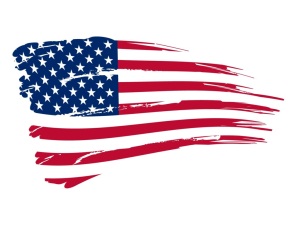 I. The American Identity: DUE THE FIRST DAY OF SCHOOLNext year, you will study a vairiety of art, architecture, music, photography, and philosophy, but what makes our level so unique is that it is solely focused on America. Below you will find the themes for each nine weeks, and your first summer assignment will incorporate each.First Nine Weeks: Identity: A Clash of Cultures and Ideals Second Nine Weeks: Character: Defining AmericaThird Nine Weeks: Convergence: A New Way of LifeFourth Nine Weeks: Self-Discovery and ResponsibilityWhat we would like you to do is find one piece of American art, an example of American architecture, an American song, and an American photograph that embodies each of the themes we will study (totaling four items). For example, find a piece of art that embodies “Identity: A Clash of Cultures and Ideals,” a song that embodies “Character: Defining America,” etc. You can mix it up as you see fit.Once you find your items, create a three-dimensional display (no bigger than 24” x 24”) for them. The display should be creative and also representative of America. The display and the four selections should form a cohesive, thematic message about America. Please, do not create a collage or a poster board presentation. You also do not have to spend money to be creative. Find something you have and make it work. In addition to the display, provide a typed explanation of why you chose each piece, remembering to include internal citations and a works cited page for any borrowed, researched information.  Rubric: ____/30    Creative, thematic 3D display/structure____/20    a piece of art, an example of architecture, a song, and a photograph that embodies each of the themes we   will study, presented as a cohesive, thematic group____/20     Neat and clear representation of the original art, architecture, song, photograph.____/20     A brief (1-2 typed pages) explanation of how you came to the choice of theme and the pieces you selected, as well as any additional factual information about each piece. Please include a works cited page. ____/10 	  Internal Citations and MLA Works Cited Page